ESPECIFICACIONES TÉCNICAS PARA LA CONSTRUCCIÓN DE RED SECUNDARIAINTRODUCCIÓNEl Gobierno Nacional, en el marco del Plan de Desarrollo Energético, ha definido como parte de su política el consumo masivo del gas natural en el mercado interno. YPFB a través de la Gerencia de Redes de Gas y Ductos (GRGD), en su rol operativo contribuye con el cambio de la matriz energética en el país en el marco de la transparencia y las disposiciones legales aplicables.En concordancia con esta Política Nacional la GRGD ha determinado la expansión del sistema de distribución de gas natural por redes, la cual incluye los diferentes Municipios del Departamento de Santa Cruz. El presente proceso está bajo la modalidad de Contratación Directa por Licitación enmarcado en el D.S. 29506.El presente Proyecto, contempla la construcción de redes secundarias en diferentes zonas  del Municipio de Montero, con este fin, YPFB requiere la contratación de una empresa de servicios especializada en la construcción de obras civiles y mecánicas para el tendido de Tubería de Polietileno. El tendido de la red secundaria tendrá una longitud de 28.936,00 metros de Tubería Polietileno, la cual se distribuye de la siguiente manera:El tendido de red secundaria con tubería de polietileno de 40 mm de diámetro en una longitud de 24.770,00 metros.El tendido de red secundaria con tubería de polietileno de 90 mm de diámetro en una longitud de 4.070,00 metros.El tendido de red secundaria con tubería de polietileno de 125 mm de diámetro  en una longitud de 72,00 metros.El tendido de red con tubería de ANC DN 4” en una longitud de 24,00 metros para cruce de vía férrea mediante perforación horizontal. OBJETIVOSEl presente documento tiene por finalidad establecer las especificaciones técnicas, condiciones administrativas, legales, económicas y financieras para la contratación de empresas de servicios especializadas en la construcción de obras civiles y mecánicas, para el cumplimiento de los proyectos de construcción.CONSIDERACIONES GENERALES DEL PROYECTOLas empresas proponentes deben considerar dentro de sus propuestas, lo siguiente:La empresa contratista se hará responsable del transporte de tubería de polietileno hasta el lugar de la obra.Los materiales (tubería de polietileno, accesorios provistos por YPFB) serán entregados en almacenes previo acuerdo entre las partes, debiendo la empresa contratista realizar la inspección para percatarse del estado y de cualquier daño existente en el momento de la recepción, de no existir observación alguna en el momento cualquier desperfecto o daño que sea encontrado posterior a la entrega hacia el contratista, será de entera responsabilidad de la última.Cruces especiales de quebradas, cursos de agua, puentes y otros ubicados en la trayectoria de la tubería, se proyectará mediante trabajos de lastrado o adosado de tubería.PERMISO PARA CRUCES DE CALLES Y AVENIDASLos permisos y autorizaciones para los cruces de la red secundaria a través de calles sin pavimentar, calles pavimentadas (perforación subterránea), avenidas, cruces de canales, cruces de carretera, cruces especiales y vías estará a cargo de la Empresa Contratista, esto incluye proyectos que se deban presentar, trámites, solicitud de permisos y otros.El ducto atravesará cruces de calles y cruces de avenida, además la trayectoria del ducto seguirá por las aceras, los permisos deberán ser solicitados a sus respectivos Gobiernos Municipales pertenecientes al Departamento de Santa Cruz y entidades de servicios públicos (electricidad, agua, fibra óptica, etc.).La empresa contratista de esta obra será la responsable de obtener todas las autorizaciones respectivas para cruces y para la obra en general, además de coordinar y realizar las gestiones y pagos necesarios ante las empresas de servicios públicos cuyas instalaciones sean afectadas.La contratista debe considerar tipos de cargas adicionales externas y/o protección contra daños tales como:Movimientos o deslizamientos de tierraPeso de la tuberíaPérdida de Soporte de la tuberíaVibraciones causadas por agentes externosFlotabilidad de la TuberíaEsfuerzos de tensión - compresiones causadas por su propio peso.Cargas externas adicionales como temblores y terremotosFallas geológicasCargas excesivas o de tráfico de vehículos sobre el DuctoDeformaciones del Ducto causadas por las actividades de construcción o mantenimientoLos cruces del ducto con canales de drenaje, carreteras, puentes, vía férrea, etc. deberá tener un diseño individual el que será sujeto a calificación por el fiscal y/o supervisor de obra. El costo de las mismas será cubierto por la Contratista.Los cruces de obstáculos naturales se realizarán siguiendo las normas de construcción según el código ASME B 31.8. El costo de las mismas será cubierto por la Contratista.  La provisión de fundas para los cruces de la red secundaria a través de calles sin pavimentar, calles pavimentadas (perforación subterránea), avenidas, cruces de canales, cruces de carretera, cruces especiales y vías estará a cargo de la Empresa Contratista.En caso de cruce de calle o avenida que no presente pavimento o asfalto, la apertura de zanja a CIELO ABIERTO será de carácter obligatorio además del colocado de la funda  de protección y la cinta de señalización, la trayectoria del ducto deberá ser por acera con zanja a CIELO ABIERTO en caso de presentar obstáculos que impidan el trabajo antes mencionado  el mismo deberá ser coordinado con el supervisor de redes designado por YPFB, los permisos deberán ser coordinados con las autoridades municipales correspondientes y otras entidades de servicios públicos (electricidad, agua, fibra óptica, etc.) por parte de la empresa contratista.SOLO EN CASOS DE EXCEPCION (PREVIA INSPECCION E INFORME TECNICO) SE PERMITIRÁ LOS TRABAJOS DE TUNELEADO.En el caso de cruce de canales de drenaje o desagüe, las fundas para el cruce respectivo serán provistas por la Empresa Contratista, el cruce de canal deberá realizarse mínimamente a 1,0 metro por debajo de la base (solera) del canal, se permitirá perforación subterránea solo en el caso de que el canal de desagüe o drenaje este completamente consolidado (canal construido).INFORMACIÓN DE LA OBRA UBICACIÓN DE LA OBRAPLAZO DE EJECUCION DE LA OBRA El plazo de ejecución será computado en días calendario, contabilizados a partir de la emisión de la Orden de Proceder hasta la Entrega Provisional. El cuadro siguiente establece el plazo de ejecución de la obra:Los Proponentes deberán ofertar un plazo de ejecución igual o menor al establecido y en ningún caso un plazo mayor al estimado. Desde la recepción provisional hasta la recepción definitiva se otorgará como plazo máximo 20 días calendario para subsanar las deficiencias, anomalías, imperfecciones y observaciones registradas en el acta de recepción provisional. En casos excepcionales previa justificación técnica el Comité de Recepción podrá solicitar un plazo mayor.CANTIDADES DE OBRALos proponentes deberán ofertar a cabalidad la denominación del ítem, unidad de medida, cantidad requerida, presentada en las tablas anteriores (cantidades de Obra).EQUIPO Y PERSONALEQUIPO MINIMO REQUERIDO PARA LA OBRAA continuación se detalla el equipo mínimo requerido para la ejecución de la obra.EQUIPO MÍNIMO REQUERIDOPERSONAL TECNICO Y DE APOYO MINIMO REQUERIDO (OBLIGATORIO PERO NO SUJETO A EVALUACION)TABLA: PERSONAL TÉCNICO Y DE APOYO MÍNIMO REQUERIDOINFORMACIÓN ANEXAOBRAS CIVILES Las especificaciones técnicas para la ejecución de las obras civiles se encuentran detalladas en el Anexo 1.OBRAS MECANICASLas especificaciones técnicas para la ejecución de las obras mecánicas se encuentran detalladas en el Anexo 2. GRAFICOS Y PLANOSEn el Anexo 3 del presente documento se encuentran detallados los gráficos que componen la presente especificación técnica, mientras que los planos de la obra se encuentran en el Anexo 4.REQUISITOS PARA EL PROPONENTEEXPERIENCIA DE LA EMPRESA EXPERIENCIA GENERALLa sumatoria de la experiencia general del proponente deberá sumar al menos (1) una vez el monto establecido como precio referencial en el Documento Base de Contratación. Para la evaluación de este punto se considerará los contratos ejecutados durante los últimos 10 años.EXPERIENCIA ESPECIFICALa sumatoria de la experiencia específica del  proponente deberá sumar al menos (0,5) cero coma cinco veces el monto establecido como precio referencial en el Documento Base de Contratación, se considerará como experiencia específica a aquellos trabajos que se encuentren dentro del alcance de “obras similares” definido en este documento. Para la evaluación de este punto se  considerará los contratos ejecutados durante los últimos 10 años.CONSIDERACIONES PARA LA EVALUACIÓN DE LA EXPERIENCIA DE LA EMPRESALa Experiencia General y Específica, serán evaluadas bajo los siguientes criterios:Podrá ser contabilizada como Experiencia General cualquier trabajo realizado por la empresa proponente.Deberá ser contabilizada como Experiencia Especifica cualquier trabajo realizado por la empresa proponente que se encuentre dentro del alcance de “obras similares”.Los montos contabilizados para respaldar la experiencia, serán calculados por medio de la sumatoria de montos de los trabajos ejecutados en obras similares.La experiencia general y específica deberá encontrarse respaldada con cualquiera de los documentos mencionados a continuación:Fotocopia simple de Acta o Documento de Entrega Definitiva.Fotocopia simple de Acta o Documento de Recepción Definitiva.Fotocopia simple de Acta o Documento de Conformidad de Obra.Fotocopia simple de Acta o Documento de Conclusión de Obra.Fotocopia simple de Acta o Documento de Recepción de obras Civiles para AcometidasCuando en los documentos antes citados, no figure el monto de la obra ejecutada, el proponente debe acompañar al documento presentado, fotocopia simple del original o de la copia legalizada del libro de órdenes.  La empresa adjudicada deberá presentar el original o una copia legalizada del libro de órdenes.La experiencia general y específica de las empresas que el proponente tenga como subcontratista no será considerada. ASOCIACIONES ACCIDENTALESEn lo que respecta a asociaciones accidentales se debe considerar lo siguiente:En los casos de Asociación Accidental, la experiencia general y específica, será la suma de los montos de las experiencias demostradas por las empresas que integran la Asociación.La Experiencia General y Especifica de la Asociación Accidental deberá ser acreditada por separado.OBRAS SIMILARESSe consideran como obras similares aquellas en las cuales la empresa haya realizado cualquiera de los siguientes trabajos:Obras civiles y/o mecánicas para la construcción y/o mantenimiento de red secundariaObras civiles y/o mecánicas para la construcción de  variantes de red secundaria.Obras civiles y/o mecánicas para la construcción y/o mantenimiento de gasoductos y redes primarias.Obras civiles y/o mecánicas para la construcción de acometidas para gas naturalConstrucción de redes de agua potable, alcantarillado, telefonía, desagüé pluvial, sistemas de riego, fibra óptica.Todos los trabajos habilitados por la categoría industrial y redes de gas, descritos en el Reglamento de Diseño, operación de Redes de Gas Natural e Instalaciones Internas aprobados mediante el D.S. 1996.EXPERIENCIA DEL PERSONAL TECNICO CLAVE (SUJETO A EVALUACIÓN)El personal clave requerido, la cantidad y experiencia se encuentran detallados en el siguiente cuadro:  (*) Las Obras similares se encuentran detalladas en el punto EXPERIENCIA DE LA EMPRESACONSIDERACIONES PARA LA EVALUACIÓN DE LA EXPERIENCIA DEL PERSONAL TÉCNICO        CLAVELos respaldos documentales que avalen la formación del personal clave deberán ser los siguientes:Para Residente de Obra: Fotocopia simple de Título/Diploma Académico y Título en Provisión NacionalPara profesionales extranjeros, fotocopia simple de título debidamente homologado por autoridad competente.Para Soldador de Polietileno:Fotocopia simple de Certificado de Curso de Gasista y/o Instalador I de Gas Natural y/o Instalador II de Gas Natural.Los respaldos documentales que avalen la experiencia del personal clave deberán ser los siguientes:Para el Residente de Obra: Fotocopia simple de Acta o documento de Entrega DefinitivaFotocopia simple de Acta o documento de  Recepción Definitiva.Fotocopia simple de Acta o documento de Conformidad de ObraFotocopia simple de Acta o documento de Conclusión de Obra.Cuando en los documentos antes citados, no figure el nombre, cargo y monto de la obra ejecutada en la que el personal propuesto participó como Residente, Director, o cargos similares, el proponente debe acompañar al documento presentado, fotocopia simple del original o de la copia legalizada del libro de órdenes.  La empresa adjudicada deberá presentar el original o una copia legalizada del libro de órdenes.Para el Soldador de Polietileno:Fotocopia simple de Certificado de TrabajoFotocopia simple de Acta de Conformidad de ServiciosFotocopia simple de Acta de Cierre del ContratoFotocopia simple de Otro documento similarEn cualquiera de los casos anteriores, para el Soldador de Polietileno o cargo similar, debe señalarse claramente las fechas de inicio y finalización de la prestación de servicios, caso contrario el documento presentado deberá estar acompañado de copia simple de contrato donde sí figuren las fechas requeridas.RESOLUCIÓN ADMINISTRATIVA EMITIDA POR LA AGENCIA NACIONAL DE HIDROCARBUROSLos proponentes, deberán presentar fotocopia simple de la Resolución Administrativa y Certificado de Habilitación, vigentes a la fecha establecida para la presentación de propuestas, que habilite a la empresa a realizar instalaciones de gas natural para la Categoría Industrial o Categoría Redes de Gas, otorgado por la Agencia Nacional de Hidrocarburos. Cuando el proponente sea una asociación accidental, cada una de las empresas que conforman la asociación deberá presentar fotocopias simples de la Resolución Administrativa y Certificado de Habilitación, vigentes a la fecha establecida para la presentación de propuestas. Quedan exceptuadas de contar con dicha Resolución y Certificado, las empresas contratistas que únicamente realicen trabajos de obras civiles.La empresa adjudicada, para la elaboración y suscripción del contrato, debe presentar original o copia legalizada de la Resolución Administrativa y Certificado de Habilitación vigentes.CONSIDERACIONES DE CUMPLIMIENTO OBLIGATORIOLa empresa proponente y/o adjudicada y/o contratista debe cumplir los siguientes acápites detallados en el anexo correspondiente:Cláusula de SYSOFacturación y tributosSegurosGarantías financierasDisposiciones ambientales CONDICIONES ADICIONALES   NORMATIVA APLICABLE AL PROCESO DE CONTRATACIÓNLa normativa aplicable al presente proceso de contratación es el Reglamento de Contratación de Bienes y Servicios en el Marco del Decreto Supremo N° 29506FORMA DE PAGO La forma de pago será contra avance de obra en planilla o certificado de avance.  Las planillas será paralelo al progreso de la obra previa aprobación por el Supervisor y Fiscal de obras, la planilla debe ser entregada en un máximo de 5 días hábiles después de realizada la medición.La empresa contratista deberá presentar una planilla de avance de obra por periodo de avance ejecutado, conforme al cronograma físico-financiero presentado por el contratista.En todos los casos el 20% final del monto de contrato será pagado con la planilla final de avance de obra una vez realizada la recepción definitiva de la obra.  ANTICIPOLa empresa adjudicada antes de la firma de contrato podrá solicitar un anticipo que no deberá exceder del 20% (veinte por ciento) del monto total del Contrato y el cual deberá ser requerido previa presentación de la garantía de correcta inversión de anticipo por el 100% (cien por ciento) del monto a ser desembolsado, caso contrario se entenderá por anticipo no solicitado. Conforme lo establecido en el anexo correspondiente del presente documento.MULTASSe han establecido multas para la presente especificación conforme el siguiente detalle:El monto de la multa será calculado respecto del monto total del contrato original.De establecer la ENTIDAD que por la aplicación de multas por moras se ha llegado al límite del 10% del monto del Contrato, podrá  iniciar el proceso de resolución del Contrato, conforme a lo estipulado.De establecer la ENTIDAD que por la aplicación de multas por moras se ha llegado al límite del 20% del monto del Contrato, deberá iniciar el proceso de resolución del Contrato, conforme a lo estipulado.Las multas serán cobradas mediante descuentos establecidos en las planillas periódicas o certificados de pago o del certificado de liquidación final, sin perjuicio de que YPFB ejecute la garantía de Cumplimiento de Contrato.3.5 SUBCONTRATOSEl fiscal de obra a solicitud de la empresa Contratista podrá autorizar la subcontratación para la ejecución de alguna fase de la obra  al Contratista, subcontrataciones que acumuladas no deberán exceder el 25% (veinticinco por ciento) del valor total del Contrato, siendo el Contratista directo y exclusivo responsable por los trabajos, su calidad, la perfección de ellos, los pagos, así como también por los actos y omisiones de los subcontratistas y de todas las personas empleadas en la Obra.Ningún subcontrato o intervención de terceras personas relevará a la empresa Contratada del cumplimiento de todas sus obligaciones y responsabilidades emergentes del Contrato. La empresa contratista deberá presentar al Fiscal de Obra a solo requerimiento del Supervisor para fines de conocimiento todos los subcontratos que suscriba con terceros. PROPUESTA TÉCNICALas Empresas proponentes deberán adjuntar a sus propuestas lo siguiente:MÉTODOS CONSTRUCTIVOSLas empresas proponentes deberán presentar una descripción de la forma de encarar la ejecución de la obra realizando un detalle explicativo de los métodos constructivos los mismos deben contemplar el personal necesario.ORGANIGRAMALos proponentes deberán presentar un organigrama que contemple a todo el personal comprometido para la obra, este organigrama debe contemplar el número de frentes de trabajo propuestos tanto para obras civiles, como para obras mecánicas:Personal técnico clave Personal técnico y de apoyo.Con relación al personal técnico clave y personal técnico de apoyo mínimo requerido, los  denominativos de estos cargos en el organigrama, deben corresponder a cabalidad con la descripción realizada en los puntos 1.4.2 y 2.2.FRENTES DE TRABAJOLas empresas proponentes deben presentar un documento que detalle: Número de frentes de trabajo a utilizar, con la descripción de las funciones asignadas a cada frente de trabajo.  DOCUMENTOS SOPORTE DE LA PROPUESTA ECONÓMICALa presentación de estos formularios deberá ser realizada en formato físicoFormulario B-1 Presupuesto por Ítems y General de la ObraFormulario B-2 Análisis de Precios UnitariosFormulario B-3 Precios Unitarios ElementalesConteniendo todos los ítems de manera coherente con las especificaciones técnicas requeridas y cumpliendo las leyes sociales y tributarias vigentes.RELACION DE FUNDAS SOLICITADAS SEGÚN DIAMETRO DE TUBERIA Y LONGITUD SEGÚN CARACTERISTICAS DE OBSTACULOS QUE SE PRESENTEN DENTRO DEL TRAMO CONSTRUCCIONRELACION DE FUNDAS SOLICITADAS SEGÚN DIAMETRO DE TUBERIA Y LONGITUD SEGÚN CARACTERISTICAS DE OBSTACULOS QUE SE PRESENTEN DENTRO DEL TRAMO CONSTRUCCIONRELACION DE FUNDAS SOLICITADAS SEGÚN DIAMETRO DE TUBERIA Y LONGITUD SEGÚN CARACTERISTICAS DE OBSTACULOS QUE SE PRESENTEN DENTRO DEL TRAMO CONSTRUCCIONRELACION DE FUNDAS SOLICITADAS SEGÚN DIAMETRO DE TUBERIA Y LONGITUD SEGÚN CARACTERISTICAS DE OBSTACULOS QUE SE PRESENTEN DENTRO DEL TRAMO CONSTRUCCIONRELACION DE FUNDAS SOLICITADAS SEGÚN DIAMETRO DE TUBERIA Y LONGITUD SEGÚN CARACTERISTICAS DE OBSTACULOS QUE SE PRESENTEN DENTRO DEL TRAMO CONSTRUCCIONRELACION DE FUNDAS SOLICITADAS SEGÚN DIAMETRO DE TUBERIA Y LONGITUD SEGÚN CARACTERISTICAS DE OBSTACULOS QUE SE PRESENTEN DENTRO DEL TRAMO CONSTRUCCIONDiámetro tubería PE  (mm)Funda PVC Clase 9 diámetro (pulg)Árboles y postes eléctricos (m)Cámaras de Inspección (m)Canales de desagüe (m)Pozo ciego (m)125 82.001.80Ancho canal2.0011082.001.80Ancho canal2.009062.001.80Ancho canal2.006342.001.80Ancho canal2.004032.001.80Ancho canal2.00DETALLEDATO MunicipioMONTEROUnidad VecinalU.V. 36, U.V. 32, U.V. 18, U.V. 07, U.V. 08, U.V. 10, U.V. 11, U.V. 12, U.V. 47, U.V. 15, U.V. 54.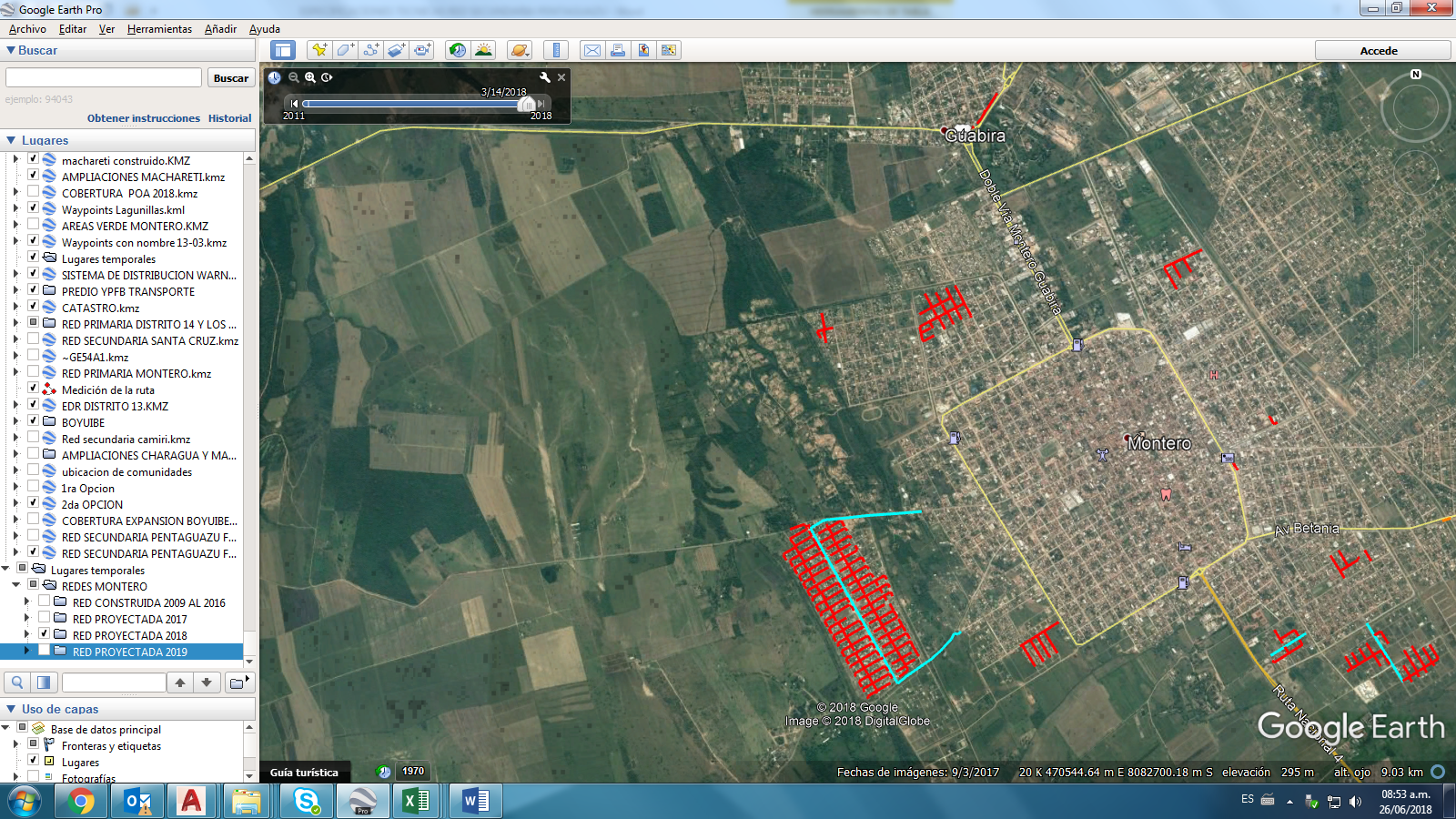 En caso de que no exista una inspección previa programada, las empresas proponentes podrán realizar por su propia cuenta la inspección y verificación del lugar, entorno y condiciones donde se realizará la obra antes de la presentación de propuestas. En caso de que no exista una inspección previa programada, las empresas proponentes podrán realizar por su propia cuenta la inspección y verificación del lugar, entorno y condiciones donde se realizará la obra antes de la presentación de propuestas. DESCRIPCIÓN DEL OBJETO DE CONTRATACIÓNPLAZO DE EJECUCION[Días Calendario]OBRAS CIVILES Y MECANICAS CONSTRUCCION DE AMPLIACIONES RED SECUNDARIA MONTERO90OBRAS CIVILESOBRAS CIVILESOBRAS CIVILESOBRAS CIVILESN°DESCRIPCION DEL ÍTEM UNIDCANTIDAD1INSTALACION DE FAENAS - PROVISION Y COLOCADO DE LETREROS DE OBRAGlb1.002MOVILIZACION DE PERSONAL Y EQUIPOGlb1.003REPLANTEO Y TRAZADO TOPOGRAFICOm28,936.004CORTE, ROTURA Y REMOCION DE ACERA Y/O CUNETAm236.005EXCAVACION DE ZANJA TERRENO BLANDOm311,845.406TRANSPORTE DE TUBERIAGlb1.007PROVISION Y COLOCADO DE FUNDA DE PROTECCION DE PVC DN -3"m881.008PROVISION Y COLOCADO DE FUNDA DE PROTECCION DE PVC DN -6"m252.009PROVISION Y COLOCADO DE FUNDA DE PROTECCION DE PVC DN -8"m14.0010TENDIDO DE TUBERIAm28,936.0011OBRAS CIVILES PARA FIJACION PARA VALVULA DE P.E. Ø  40 MMPza17.0012OBRAS CIVILES PARA FIJACION PARA VALVULA DE P.E. Ø  90 MMPza11.0013OBRAS CIVILES PARA FIJACION PARA VALVULA DE P.E. Ø  125 MMPza2.0014PROVISION Y COLOCADO DE CINTA DE SEÑALIZACIONm28,800.0015PROVISION Y COLOCADO DE PLAQUETAS DE SEÑALIZACION HORIZONTALPza520.0016RELLENO Y COMPACTADO DE ZANJA CON TIERRA COMUNm311,845.4017REPOSICION Y AFINADO DE ACERA Y/O CUNETAm236.0018ELABORACION DE PLANOS AS-BUILTm28,936.0019PERFORACION SUBTERRANEA CON TOPOm136.0020LIMPIEZA Y RETIRO DE ESCOMBROSGlb1.0021LASTRADO DE TUBERIAm315.3922ELABORACION DE DATA BOOKGlb1.00OBRAS MECANICASOBRAS MECANICASOBRAS MECANICASOBRAS MECANICASN°DESCRIPCION DEL ÍTEMUNIDCANTIDAD23PUNTO DE SOLDADURA P.E Ø=40Pto550.0024PUNTO DE SOLDADURA P.E Ø=63Pto1.0025PUNTO DE SOLDADURA P.E Ø=90Pto151.0026PUNTO DE SOLDADURA P.E Ø=125Pto17.0027VENTEO, PRUEBA DE RESISTENCIA Y HERMETICIDADm28,912.0028SOLDADURA DE TUBERÍA Y ACCESORIOS DE ANC DN 4” SCH 40Junta3.0029END POR RADIOGRAFIA DE JUNTAS SOLDADAS DN 4" SCH 40Junta3.0030LIMPIEZA Y REVESTIMIENTO DE JUNTAS C/ MANTA TERMOCONTRAIBLE DN 4" (SIN PROVISION DE MANTAS)Junta3.0031PRUEBA HIDROSTATICA DE TUBERÍA ANC DN 4"m24.0032ESTUDIO E IMPLEMENTACION DE PROTECCION CATODICAGlb1.00PERMANENTEPERMANENTEPERMANENTEPERMANENTEN°DESCRIPCIÓNCANTIDADUNIDAD1BARÓGRAFO COMPLETO1EQUIPO2BOMBA DE AGUA 3 HP1EQUIPO3COMPACTADORA MANUAL SALTARINA2EQUIPO4COMPRESOR DE AIRE1EQUIPO5CAMIÓN DE TRANSPORTE1VEHICULO6EQUIPO TOPOGRAFICO1EQUIPO7GENERADOR DE ELECTRICIDAD1EQUIPO8MARTILLO ELÉCTRICO1EQUIPO9MÁQUINA DE SOLDADURA DE P.E.1EQUIPO10MEZCLADORA DE HORMIGON1EQUIPO11AMOLADORA1EQUIPO12EQUIPO DE PERFORACIÓN1EQUIPO13VIBRADORA DE HORMIGON1EQUIPO14VOLQUETA 12 M31VEHICULO15DETECTOR DE GAS1EQUIPO16PLOTER (EN GABINETE)1EQUIPO17MEDIDOR DE ESPESORES1KIT18POSICIONADOR DE TUBO1KIT19RETROEXCAVADORA (GALLINITA)1EQUIPO20EQUIPO DE LIMPIEZA (ARENADOR O BLASTER)1EQUIPO21REGISTRADOR DE PRESIÓN(0-5000 PSI)1EQUIPO22CABEZALES DE PRUEBA1EQUIPO23HOLLIDAY DETECTOR1EQUIPO24MOTOSOLDADORA1EQUIPOLos equipos listados podrán ser requeridos por la supervisión en función a los requerimientos de la obra.Los equipos listados podrán ser requeridos por la supervisión en función a los requerimientos de la obra.Los equipos listados podrán ser requeridos por la supervisión en función a los requerimientos de la obra.Los equipos listados podrán ser requeridos por la supervisión en función a los requerimientos de la obra.N°CARGOFORMACIÓNNUMERO DE PERSONAS 1ALBAÑIL12AYUDANTE 13CHOFER14CAVADOR305ENCOFRADOR16TOPÓGRAFO Técnico o Lic. en Topografía17ALARIFE18ARMADOR19DIBUJANTE DE PLANOS AS-BUILTBachiller, técnico, egresado o Formación superior con al menos un curso concluido en el manejo del programa AutoCad.110PLOMERO 111OPERADOR DE COMPRESORA112OPERADOR DE COMPACTADORA113MONITOR DE SMSProfesional a nivel licenciatura en ingeniería o Técnico del área Industrial (mecánico, eléctrico, SMS o similares)114RESPONSABLE DE MEDIO AMBIENTEProfesional especializado en Medio Ambiente.115PERFORISTA116SOLDADOR CALIFICADOCertificación vigente para la posición de soldadura 6G o posición 45°117INSPECTOR DE SOLDADURAPersonal certificado como inspector de soldadura nivel II AWS o equivalente118INSPECTOR EN RADIOGRAFÍAPersona certificada como inspector de nivel II ASNT o equivalente119INSPECTOR EN TINTAS PENETRANTESPersona certificada como inspector de nivel II ASNT o equivalente120INSPECTOR EN PARTÍCULAS MAGNÉTICASPersona certificada como inspector de nivel II ASNT o equivalente121TÉCNICO ESPECIALIZADO EN TRABAJOS DE REVESTIMIENTO DE TUBERÍAProfesional y/o técnico especializado con certificado de aprobación de cursos en revestimiento de tubería.122CAÑISTATécnico con certificado de cañista123TÉCNICO ESPECIALIZADO EN PRUEBAS HIDRÁULICASProfesional y/o técnico especializado en el manejo de instrumentos y la ejecución de pruebas hidrostáticas.1N°FORMACIÓNCARGO A DESEMPEÑARCANTIDAD REQUERIDAEXPERIENCIACARGOS SIMILARES1LICENCIADO O INGENIERO CON TÍTULO EN PROVISIÓN NACIONAL, EN CASO DE PROFESIONALES  EXTRANJEROS TITULO DEBIDAMENTE HOMOLOGADO POR LA AUTORIDAD COMPETENTE:CIVIL MECÁNICOELECTROMECÁNICOINDUSTRIALPETROLEROARQUITECTOCONSTRUCTOR CIVILOTRAS INGENIERÍAS RELACIONADAS AL ÁREA DE  HIDROCARBUROS, SIEMPRE Y CUANDO DEMUESTRE EXPERIENCIA RELACIONADA AL CARGO A DESEMPEÑAR.OTRAS INGENIERÍAS RELACIONADAS AL ÁREA DE CIENCIAS Y TECNOLOGIA, SIEMPRE Y CUANDO DEMUESTRE EXPERIENCIA RELACIONADA AL CARGO A DESEMPEÑAR.RESIDENTE  DE OBRA1ESPECIFICA: UNA VEZ EL PRECIO REFERENCIAL (COMPUTADO A PARTIR DE LA EMISIÓN DEL TÍTULO /DIPLOMA ACADÉMICO) EN CARGO DEFINIDO O SIMILARES EN OBRAS SIMILARES (*)FISCAL DE OBRASUPERVISOR DE OBRASUPERINTENDENTE DE OBRADIRECTOR  DE OBRARESIDENTE DE OBRA INSPECTOR DE OBRA 2CURSO DE GASISTA Y/O INSTALADOR I DE GAS NATURAL Y/O INSTALADOR II DE GAS NATURALSOLDADOR DE POLIETILENO2ESPECIFICA: HABER TRABAJADO COMO SOLDADOR DE POLIETILENO O CARGO SIMILAR DURANTE 6 MESES COMO TIEMPO  MÍNIMOSOLDADOR O CARGO RELACIONADO A SOLDADURA DE POLIETILENO (ELECTROFUSIÓN)  MOTIVO DE LA MULTAMULTAPor incumplimiento en el Plazo de Ejecución de la Obra.1%  del monto total del contrato original por cada día de retrasoPor cambio del personal clave0,50 % del monto total del contrato originalPor llamada de atención A la primera llamada de atención, 1 % del monto total del contrato original.A la segunda llamada de atención, 2 % del monto total del contrato original.